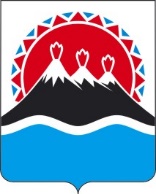 РЕГИОНАЛЬНАЯ СЛУЖБА ПО ТАРИФАМ И ЦЕНАМ КАМЧАТСКОГО КРАЯПОСТАНОВЛЕНИЕ                   г. Петропавловск-КамчатскийВ соответствии с Федеральным законом от 07.12.2011 № 416-ФЗ «О водоснабжении и водоотведении», постановлением Правительства Российской Федерации от 13.05.2013 № 406 «О государственном регулировании тарифов в сфере водоснабжения и водоотведения», приказом ФСТ России от 27.12.2013 № 1746-э «Об утверждении Методических указаний по расчету регулируемых тарифов в сфере водоснабжения и водоотведения», Законом Камчатского края от 26.11.2021 № 5 «О краевом бюджете на 2022 год и на плановый период 2023 и 2024 годов», постановлением Правительства Камчатского края от 19.12.2008 № 424-П «Об утверждении Положения о Региональной службе по тарифам и ценам Камчатского края», протоколом Правления Региональной службы по тарифам и ценам Камчатского края от ХХ.11.2022 № ХХПОСТАНОВЛЯЮ:1. Внести в приложение 3 к постановлению Региональной службы по тарифам и ценам Камчатского края от 06.12.2018 № 319 «Об утверждении тарифов на водоотведение АО «Оссора» потребителям в городском поселении «поселок Оссора» Карагинского муниципального района на 2019-2023 годы» изменения, изложив их в редакции согласно приложению 1 к настоящему постановлению 2. Настоящее постановление вступает в силу со дня его официального опубликования и распространяется на правоотношения, возникшие с 1 декабря 2022 года.Приложение 1к постановлению Региональной службы по тарифам и ценам Камчатского краяот ХХ.11.2022 № ХХ«Приложение 3к постановлению Региональной службы по тарифам и ценам Камчатского края от 06.12.2018 № 319Тарифы на водоотведение «АО Оссора» потребителям сельского поселения «поселок Оссора» Карагинского муниципального районаЭкономически обоснованные тарифы для потребителей Льготные тарифы для населения и исполнителей коммунальных услуг для населения (с НДС)».[Дата регистрации]№[Номер документа]О внесении изменений в постановление Региональной службы по тарифам и ценам Камчатского края от 06.12.2018 № 319 «Об утверждении тарифов на водоотведение АО «Оссора» потребителям в городском поселении «поселок Оссора» Карагинского муниципального района на 2019-2023 годы»Временно исполняющий обязанности руководителя[горизонтальный штамп подписи 1]В.А. Губинский№ п/пГод (период) Тарифы на водоотведение, руб./куб.мТарифы на водоотведение, руб./куб.м№ п/пГод (период) (без НДС)(с НДС)1.01.01.2019-30.06.2019129,39155,271.01.07.2019-31.12.2019134,03160,842.01.01.2020-30.06.2020134,03160,842.01.07.2020-31.12.2020141,39169,673.01.01.2021-30.06.2021141,39169,673.01.07.2021-31.12.2021146,38175,664.01.01.2022-30.06.2022146,38175,664.01.07.2022-31.12.2022156,95188,345.01.01.2023-30.06.2023156,95188,345.01.07.2023-31.12.2023167,60201,12№ п/пГод (период) Тариф на водоотведение, руб./куб.м1.01.01.2019-30.06.2019100,001.01.07.2019-31.12.2019100,00201.01.2020-30.06.2020100,00201.07.2020-31.12.2020100,003.01.01.2021-30.06.2021100,003.01.07.2021-31.12.2021100,004.01.01.2022-30.06.2022100,004.01.07.2022-31.12.2022100,005.01.01.2023-30.06.2023100,005.01.07.2023-31.12.2023100,00